Отчет по результатам реализации проекта«Школа редких мам «Шаг вперед»Краткое описание содержания деятельности по проекту за отчетный периодПо итогам проекта проведено два трехчасовых онлайн вебинара:Первый вебинар был проведен 12 ноября. Спикерами выступили врачи-генетики и психолог. Первая часть вебинара была посвящена медицинским аспектам заболевания фенилкетонурия (далее – фку): носительство и наследственность, материнская фку, где врачи подробно рассказали о последствиях ухода от диеты пациентов с фку, об угрозах и рисках незапланированной беременности, и о важности предварительной подготовки к беременности и родам женщин с фку.Вторая часть вебинара была посвящена психологическим аспектам жизни пациентов с фенилкетонурией и членов их семей. Клиническим психологом был  представлен актуальный и интересный доклад, даны ответы на множество вопросов. Проведенное мероприятие еще раз подтвердило актуальность общения пациентов и членов их семей со специалистами. Пациенты получили информационную и психологическую поддержку, задали волнующие их вопросы.Второй вебинар был проведен 20 ноября. Спикерами выступили женщины с положительным примером рождения здоровых детей. Вебинар был направлен на обмен опытом между участниками, а так же, на формирование положительного настроя девушек и женщин с фку. Встреча прошла на положительной ноте. В мероприятии смогли принять участие пациентки других стран (Канада, Германия), которые так же поделились опытом лечения пациентов с фку в этих странах. В конце мероприятия в прямом эфире был проведен розыгрыш между участниками 3-х специализированных низкобелковых продуктовых набора, которые составляют основу рациона пациентов с фку.Спикеры так же ответили на множество вопросов, связанных с особенностями ведения беременности и родов. Вебинар позволил так же выявить проблемы взрослых пациентов с фку связанные с необходимостью поддержки, в разных областях жизни.Наличие отклонений от плана/календаря проекта и их причиныИзначально проведение мероприятия было запланировано в офлайн режиме в конференц-зале на территории Морозовской ДГКБ, но в связи с ухудшением эпидемиологической обстановки было принято решение провести мероприятие в онлайн режиме, в двух онлайн вебинарах. Первый затронул медицинские аспекты, а второй общение и обмен опытом фку-сообщества.Как осуществлялось информационное сопровождение проекта? Информационное освещение деятельности поп проекту проходило через социальные сети (Instagram, Facebook), медико-генетический центр Морозовской ДГКБ, тематические пациентские сообщества (WhatsApp, Telegram).https://www.instagram.com/p/CU7RYyeoBo0/?utm_medium=copy_linkhttps://www.instagram.com/p/CVTc23dIr_C/?utm_medium=copy_linkhttps://www.instagram.com/p/CV_EoB2oi5A/?utm_medium=copy_linkhttps://www.instagram.com/p/CWJEkTLIDm7/?utm_medium=copy_linkhttps://www.instagram.com/tv/CWOcsC-o2ib/?utm_medium=copy_linkhttps://www.instagram.com/tv/CWjOGOUIuy3/?utm_medium=copy_linkhttps://www.instagram.com/lifewithpkumoscow/tv/CYFSGSVl6Bk/?utm_medium=copy_link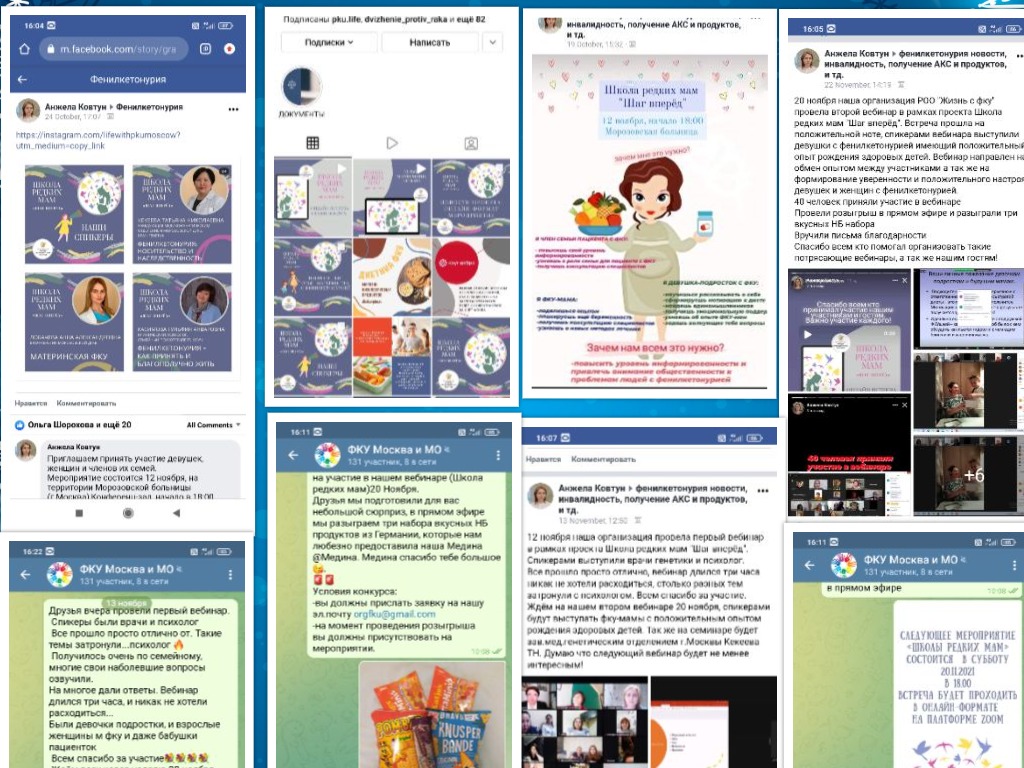 Описание степени достижения результатов проектаКоличественные результаты:Качественные результаты: по итогам проведения опроса и отзывам благополучателей - участники повысили свои знания о важности соблюдения низкобелковой диеты в период планирования беременности и узнали о рисках ее несоблюдения. Получили консультацию врачей. Установили дружеские отношения для обмена опытом между участниками проекта. Участники школы получили моральное удовлетворение и эмоциональную разгрузку от общения друг с другом. Деятельность по проекту была выстроена с учетом интересов участников и направлена на обмен опытом между участницами с фку планирующими беременность и участницами имеющими такой опыт.Наличие незапланированных результатов проектаСмогли вовлечь в реализацию проекта участников из других стран (Канада, Германия).Собственный вклад:30.12.2021Руководитель проекта 							А.С. Ковтун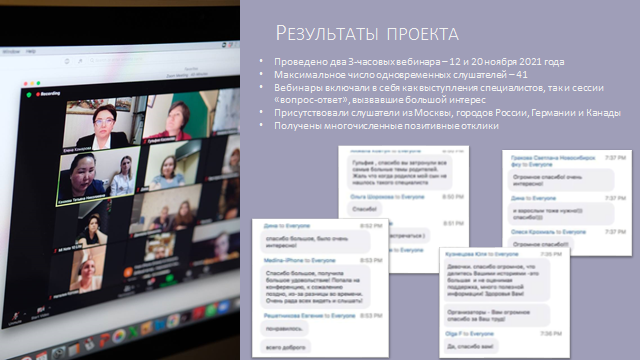 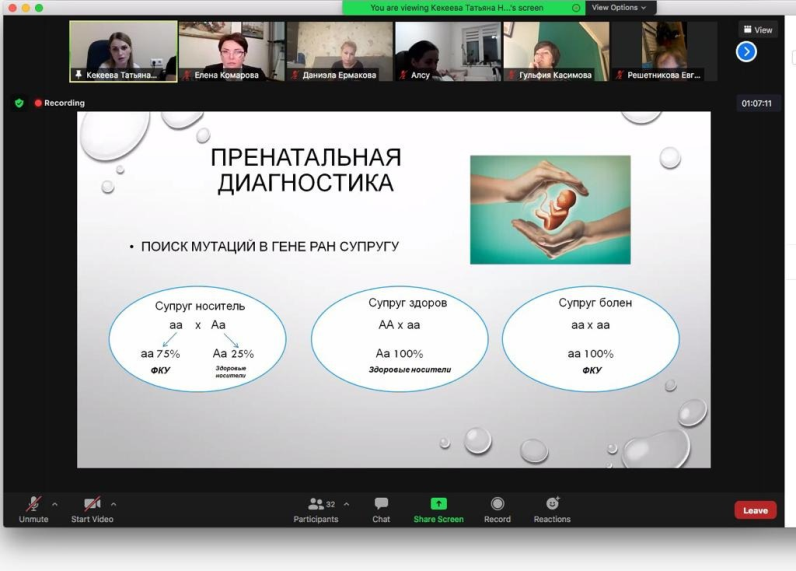 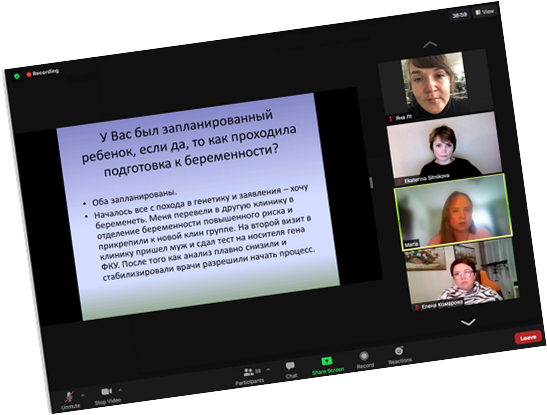 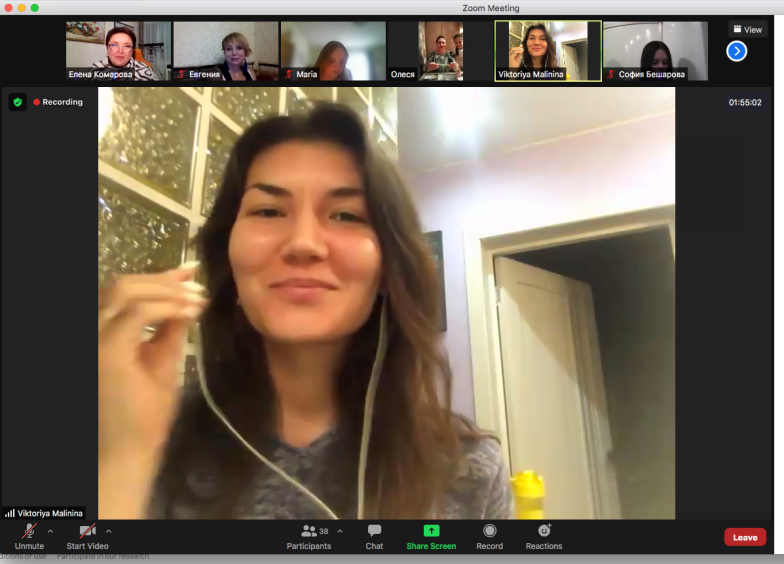 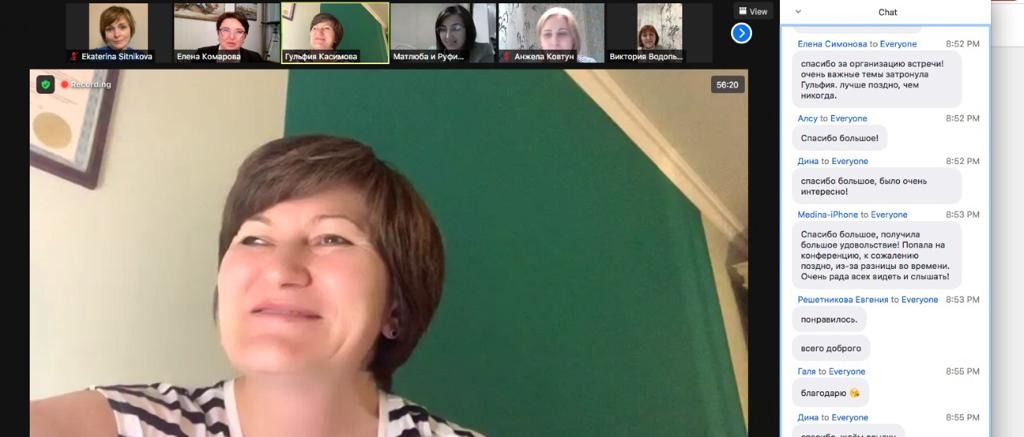 Дата - 21.12.2021Руководитель проекта - Ковтун Анжела СергеевнаИсполнитель проекта (название организации или инициативной группы)Региональная общественная организация помощи людям с фенилкетонурией в городе Москве «Жизнь с фенилкетонурией»Руководитель проектаКовтун Анжела СергеевнаСостав команды проектаРуководитель проекта - Ковтун Анжела СергеевнаКоординатор проекта - Комарова Елена НиколаевнаIT специалист - Ситникова Екатерина НиколаевнаИнтервьюер проекта - Ефимова Олеся АндреевнаРедактор проекта - Водопьянова Виктория АлександровнаPR менеджер проекта – Орлова Евгения ЮрьевнаПериод реализации проекта01.10.2121-31.12.2021Перечень результатовПланФактВ реализации проекта приняли участие добровольцы15 добровольцев15 добровольцевПроведены тематические мероприятия1 тематическое мероприятие на территории Морозовской ДГКБ2 тематических мероприятия в онлайн режиме на платформе ZoomПубликации о деятельности по проекту5 публикаций10 публикацийВзаимодействие с представителями целевой аудитории Не менее чем с 30-ю представителями целевой аудиторииБолее чем с 40-ка представителями целевой аудиторииРаспространено буклетов на тему «Материнская фку»Более 40 буклетовБолее 40 буклетовСоздание мотивационного просветительского ролика1 мотивационный просветительский ролик1 мотивационный просветительский роликСоздание онлайн банка для скачивания информационных материалов1 онлайн банк1 онлайн банкНаименование статьиРасчетСуммаНоутбук(для руководителя проекта)3200032000,00Закупка продуктов на фуршет специализированные низкобелковые(тк перешли в онлайн формат, продукты были использованы для розыгрыша)+доставка из Германии15500 (продукты)4500 (доставка)20000,00Выступления врача генетика 1 час 50005000*2=1000010000,00Выступление психолога1 час 50005000*1.5=75007500,00Печать+ламинация благодарственных писем 8 шт1шт-187.58*187,5=15001500,00Отправка благодарственных писемКанада-371Германия-341712,00Отправка набора в Новосибирск (розыгрыш)1 шт-550550,00Подарочные сертификаты от магазина Диетика(участницам фку-мамам)1шт-10001000*2=20002000,00Подарочные пакеты1шт-3535*2=7070,00Итого74332,00